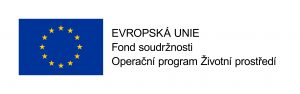 Název projektu:                                                      Plchov Kanalizace a čistírna odpadních vodRegistrační číslo projektu:                                   CZ.05.1.30/0.0/0.0/16_042/0004818Příjemce:                                                                 Obec PlchovDatum zahájení realizace:                                    1. 4. 2018Datum plánovaného ukončení projektu:          30. 11. 2020Stručný popis projektu:Projekt řeší problematiku nevyhovujícího a dlouhodobě neudržitelného stavu vypouštění splaškové odpadní vody do Bakovského potoka, který je výrazně znečištěn. Realizací projektu dojde k výstavbě kanalizace v obci Plchov v délce 3,31 km a k výstavbě nové mechanicko-biologické ČOV o kapacitě 200. Rozsah nově navrženého systému zajistí důsledné odkanalizování.  Realizací projektu bude možno odstranit znečištění 7,06 t/rok CHSKCr, 3,32 t/rok NL, 0,12  t/rok P Celk., 0,53 t/rok N Celk.Cílem projektu je vyřešit nevyhovující situaci, odkanalizovat obec Plchov a zajistit efektivní čištění odpadních vod na navržené ČOV. Vyčištěná odpadní voda bude následně odváděna do Bakovského potoka.Celkové způsobilé výdaje:                          18 851 660,25 KčDotace EU:                                                   16 023 911,21 KčPříspěvek příjemce podpory:                    2 827 749,04 KčTento projekt je spolufinancován Evropskou unií – Fondem soudržnosti v rámci Operačního programu Životní prostředí.